外商投资合伙企业营业执照正副本原件营业执照副本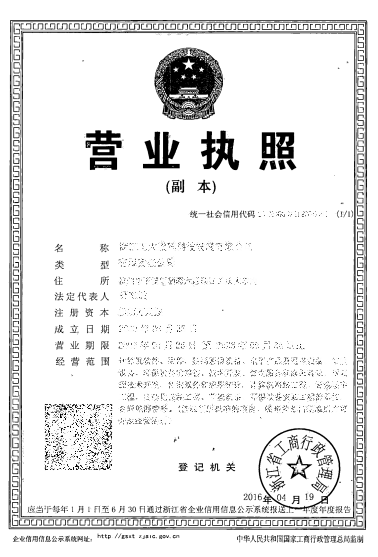 